	                                                                                                                        Projektas	panevėžio rajono savivaldybės tarybaSPRENDIMASDĖL PANEVĖŽIO RAJONO SAVIVALDYBĖS TARYBOS 2020 M. VASARIO 27 D. SPRENDIMO NR. T-56 „DĖL VIEŠAME AUKCIONE PARDUODAMO PANEVĖŽIO RAJONO SAVIVALDYBĖS NEKILNOJAMOJO TURTO IR KITŲ NEKILNOJAMŲJŲ DAIKTŲ SĄRAŠO PATVIRTINIMO“ PAKEITIMO2023 m. sausio 26 d. Nr. T- PanevėžysVadovaudamasi Lietuvos Respublikos vietos savivaldos įstatymo 16 straipsnio 2 dalies 
26 punktu, 18 straipsnio 1 dalimi, Lietuvos Respublikos valstybės ir savivaldybių turto valdymo, naudojimo ir disponavimo juo įstatymo 20 straipsnio 2 dalies 2 punktu, Viešame aukcione parduodamo valstybės ir savivaldybių nekilnojamojo turto ir kitų nekilnojamųjų daiktų sąrašo sudarymo tvarkos aprašo, patvirtinto Lietuvos Respublikos Vyriausybės 2014 m. spalio 28 d. nutarimu Nr. 1179 „Dėl Viešame aukcione parduodamo valstybės ir savivaldybių nekilnojamojo turto ir kitų nekilnojamųjų daiktų sąrašo sudarymo tvarkos aprašo patvirtinimo“,  3.2 ir 22.1 papunkčiais, Panevėžio rajono savivaldybės administracijos direktoriaus 2022 m. liepos 7 d. įsakymu Nr. A1-261 „Dėl turto pripažinimo nereikalingu ir tolesnio jo panaudojimo“, Panevėžio rajono savivaldybės administracijos direktoriaus 2022 m. gruodžio 15 d. įsakymu Nr. A1-528 „Dėl turto pripažinimo nereikalingu ir tolesnio jo panaudojimo“, Panevėžio rajono savivaldybės taryba n u s p r e n d ž i a:Pakeisti Viešame aukcione parduodamo Panevėžio rajono savivaldybės nekilnojamojo turto ir kitų nekilnojamųjų daiktų sąrašą, patvirtintą Panevėžio rajono savivaldybės tarybos 2020 m. vasario 27 d. sprendimu Nr. T-56 „Dėl Viešame aukcione parduodamo Panevėžio rajono savivaldybės nekilnojamojo turto ir kitų nekilnojamųjų daiktų sąrašo patvirtinimo“:1. pripažinti netekusia galios 8 eilutę;2. papildyti 35 ir 36 eilutėmis ir jas išdėstyti taip:Šis sprendimas gali būti skundžiamas Lietuvos Respublikos administracinių bylų teisenos įstatymo nustatyta tvarka.PANEVĖŽIO RAJONO SAVIVALDYBĖS ADMINISTRACIJOSEKONOMIKOS IR TURTO VALDYMO SKYRIUSPanevėžio rajono savivaldybės tarybaiSAVIVALDYBĖS TARYBOS SPRENDIMO „DĖL PANEVĖŽIO RAJONO SAVIVALDYBĖS TARYBOS 2020 M. VASARIO 27 D. SPRENDIMO NR. T-56 „DĖL VIEŠAME AUKCIONE PARDUODAMO PANEVĖŽIO RAJONO SAVIVALDYBĖS NEKILNOJAMOJO TURTO IR KITŲ NEKILNOJAMŲJŲ DAIKTŲ SĄRAŠO PATVIRTINIMO“ PAKEITIMO“ PROJEKTO AIŠKINAMASIS RAŠTAS 2023-01-13Panevėžys1. Sprendimo projekto tikslai ir uždaviniai Šiuo sprendimo projektu siūloma įtraukti į parduodamų objektų sąrašą negyvenamąją       patalpą – administracines patalpas (inventorinis Nr. 1001, bendras plotas  50,52 kv. m, įsigijimo savikaina 17 635,92 Eur, balansinė vertė 2023 m. sausio 31 d. 5 983,08  Eur), esančias                   Laisvės g. 11-16, Ramygalos m., Panevėžio r. sav., ir negyvenamąją patalpą – knygyną (inventorinis Nr. 1038, bendras plotas 70,15 kv. m, įsigijimo savikaina 113,82 Eur, balansinė vertė 2023 m. sausio 31 d. 14,51 Eur), esantį Laisvės a. 8-1, Ramygalos m., Panevėžio r. sav., kurie Panevėžio rajono savivaldybės administracijos direktoriaus 2022 m. gruodžio 15 d. įsakymu Nr. A1-528 „Dėl turto pripažinimo nereikalingu ir tolesnio jo panaudojimo“ pripažinti nereikalingais Savivaldybės administracijos funkcijoms įgyvendinti.         Iš sąrašo siūloma išbraukti butą / patalpą – butą (unikalus Nr. 6698-2011-2011:0003, bendras plotas 18,24 kv. m, 1 kambario), ¼ kitų inžinerinių statinių – kiemo statinių (šulinys, lauko tualetas) (unikalus Nr. 6698-2011-2111), kurie 18 organizuotame viešame aukcione parduoti ir aukciono laimėtojas yra įvykdęs visus įsipareigojimus pagal nekilnojamųjų daiktų pirkimo–pardavimo sutartis.	 2. Siūlomos teisinio reguliavimo nuostatos Viešame aukcione parduodamo valstybės ir savivaldybių nekilnojamojo turto ir kitų nekilnojamųjų daiktų sąrašo sudarymo tvarkos aprašo, patvirtinto Lietuvos Respublikos Vyriausybės 2014 m. spalio 28 d. nutarimu Nr. 1179, 3 punkte numatyta, kad viešame aukcione parduodamo nekilnojamojo turto ir kitų nekilnojamųjų daiktų sąrašą tvirtina Savivaldybės taryba, kai nekilnojamasis turtas ir kiti nekilnojamieji daiktai nuosavybės teise priklauso savivaldybei. 3. Laukiami rezultatai Savivaldybės administracija galės skelbti nekilnojamojo turto viešus aukcionus ir parduoti savivaldybės funkcijoms vykdyti nereikalingą (netinkamą) savivaldybei nuosavybės teise priklausantį nekilnojamąjį turtą.4. Lėšų poreikis ir šaltiniaiDokumentams parengti (nekilnojamajam turtui vertinti) bus reikalingos savivaldybės biudžeto lėšos.5. Kiti sprendimui priimti reikalingi pagrindimai, skaičiavimai ar paaiškinimaiNėra.Skyriaus vedėja                                                                                                  Aldona Čiegytė     Eil.Nr.AdresasPavadinimas, aprašymas Likutinė turto vertė, Eur35. Panevėžio r. sav.,Ramygalos m.,              Laisvės g. 11-16Negyvenamoji patalpa – administracinės patalpos (unikalus   Nr. 4400-5708-9420:8901, bendras plotas  50,52 kv. m)5 983,0836.Panevėžio r. sav.,Ramygalos m.,Laisvės a. 8-1Negyvenamoji patalpa – knygynas (unikalus                                               Nr. 6693-0001-2021:0001, bendras plotas 70,15 kv. m) 14,51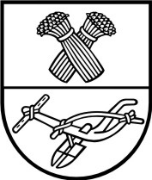 